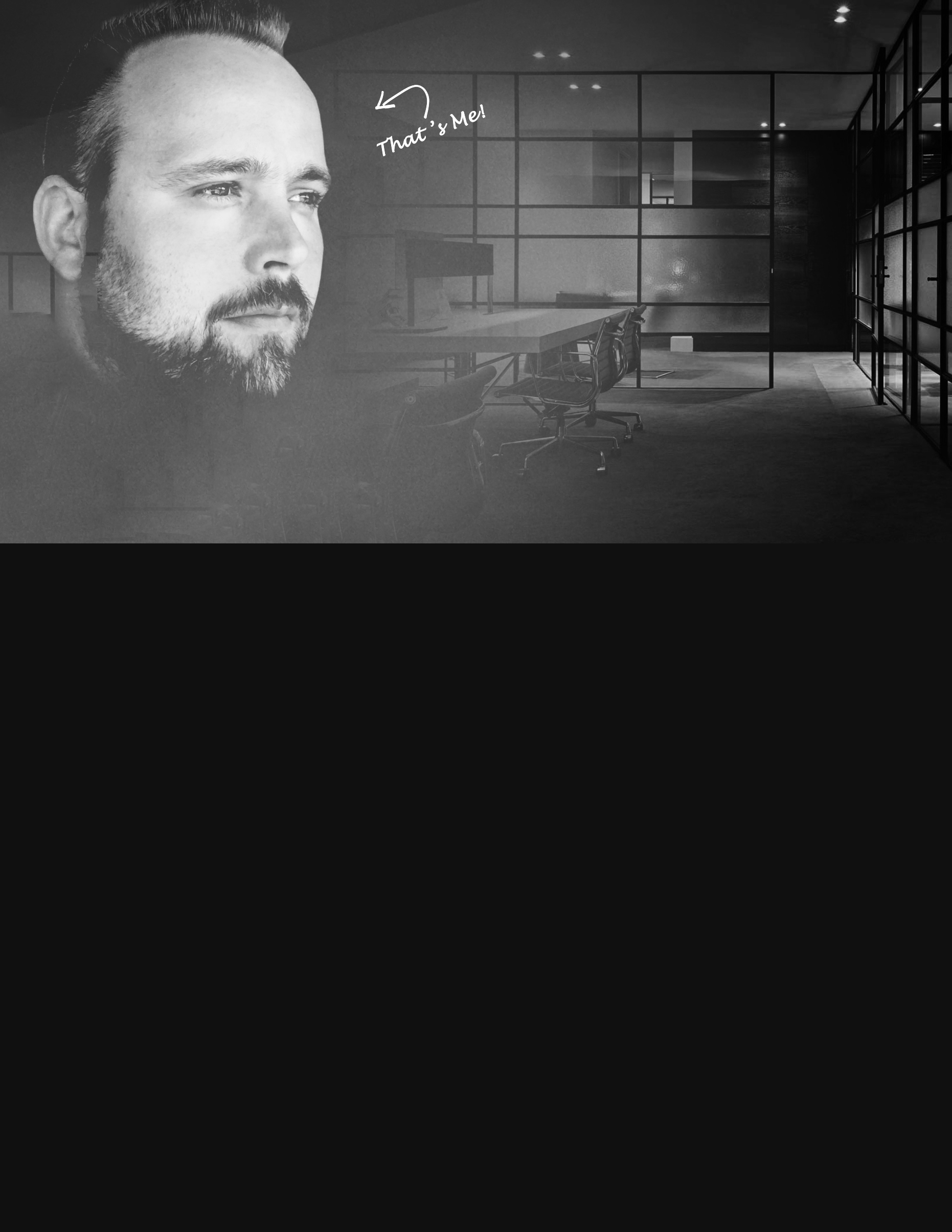 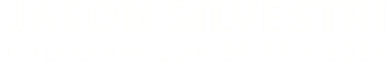  WarningFor the most accurate results when communicating with Jason Silvestri, you should do your absolute best to at least review sections, “Introduction” through “In Closing” below.My Talent Profile: Common Occupation DetailsI’m currently working on jSilvestri.com, at great lengths, to ensure that all headhunter, staffing firms, talent acquisition specialists, potential employers and/or prospects alike, of whom visit me, gets the best information they require for candidate selection. Deep-Dive Overview Over 95% of a Candidate’s Most Common Occupation Details that Headhunters, Recruiters, Staffing Firms & Talent Acquisition Specialists want from a candidate like me can be found in this document, short of a “Rate Confirmation” and “Right to Represent”.The major difference between this version of my Talent Profile Download and the “Just the Data” version is that this version includes almost everything found on my Mobile & Web Application. Get my latest resume, full legal name, rates/salary demands, location & Relocation specifications, US Citizenship Status (Work Authorization), references to past proofs of work, and so much more, NOW!!!How? Get STARTED by first visiting the Introduction section below!  Introduction FOR BEST RESULTS, IT IS HIGHLY RECOMMENDED YOU READ THIS INTRODUCTION SECTION BEFORE ANY OTHER SECTION YOU FIND BELOW.Make sure I’m still On-the-Market.Download one of my 2024 Resume variants for the best, most up-to-date resume information I can offer.Conduct comprehensive talent profiling by gathering essential candidate occupation details, ensuring coverage of over 95% across various sections below. Utilize the provided information to navigate through each section methodically.If you lack the time for a thorough review of each section below (within 5 minutes or less), consider instantly generating a condensed Talent Profile in Word or PDF. This will encompass a streamlined version of all occupation details available on this page.(Optional) I take working with headhunters, recruiters, staffing firms and/or talent acquisition specialists very seriously. See how I manage the process, using the “Jason Silvestri on the Talent Acquisition to Final Offer Lifecycle Process” section. [:. Get STARTED .:] Are you ON-the-Market & Available for Work? On-the-Market!As of 3/7/2024, I am On-the-Market, still available to take on new work, and currently accepting work offer solicitations!View this section online via the jSilvestri.com mobile & web application user experiences:https://jSilvestri.com/Facts/OnOrOffTheMarket « Previous Section  /  Next Section »  /  Top  ON-the-Market Rules of Engagement The On-the-Market Rules of Engagement (e.g., While Looking for New Opportunities), are a simple set of rules of engagement that I ask all who visit to try and follow for the best results. I will continue to interact with Staffing Firms, Recruiters, Talent Acquisition Specialists & Potential Employers, as well as do my best to update my latest mobile & web application user experiences by:Creating Content, perform maintenance, produce tutorials, as well as create how-tos & post special updates to my blog.Creating sample Web APIs, demos and other example code that can be reviewed and downloaded for FREE by potential employers and fellow developers to ingest, to promote peer review, etc.Continue to update my latest resume(s), as well as producing more common occupations details that staffing firms, recruiters & talent acquisition specialists request for their candidate selection specifications.And continue to regularly post updates to my large social networking following, volunteer help to designers and developers stuck on problems they may message me about, etc.View this section online via the jSilvestri.com mobile & web application user experiences:https://jSilvestri.com/Facts/OnTheMarketRulesOfEngagement « Previous Section  /  Next Section »  /  Top  OFF-the-Market Rules of Engagement The Off-the-Market Rules of Engagement (e.g., While Newly Hired by Employer or Client, as a Contractor or Employee), are a simple set of rules of engagement that I ask all to try and follow for best results. The biggest change to my rules of engagement is that I no longer continue to interact with Staffing Firms, Recruiters, Talent Acquisition Specialists & Potential Employers for new work. In addition, I also discontinue most activity on my latest mobile & web application user experiences by:Switch the most noticeable On-the-Market "Calls to Action" to some form of Off-the-Market status.Once a work offer is accepted, I must pay my full attention to my new employer’s needs. Therefore, I must discontinue creating sample Web APIs, demos, and other example code.I no longer accept new clients, nor do I " Stay on Call" for past clients, unless a past client has an emergency. Even then, I feel I would be obligated to make my current client or employer aware of the situation, and request permission to perform the work on the business requirements.I reserve the right to fix potential bugs or other important updates to my mobile & web applications, but I generally do not actively look for issues to fix while off the market.In extreme cases where a client or employer has strict legal or business policies that prevent their employees or contractors from having an outside application or means of offering services, I will, and have in the past, post a message globally, across the top pages or views of my mobile & web applications that state I do not accept work at this time.View this section online via the jSilvestri.com mobile & web application user experiences:https://jSilvestri.com/Facts/OffTheMarketRulesOfEngagement « Previous Section  /  Next Section »  /  Top  Get Jason's Latest 2024 ResumeI have several variants of my resume, here, in which headhunters, recruiters, staffing firm agents, talent acquisition specialists and/or potential employers alike can download based on their preferences. Original 2024 Resume The Original 2024 Resume (OR) version of my resume is the general, original, resume version I tend to give most headhunters, recruiters, staffing firms, talent acquisition specialists & potential employers, which contains the biggest amount of information available in a resume. Choose from one of the following Resume Downloads in Word and/or PDF Format: Download Word Resume Download PDF ResumeOriginal 2024 Resume: SLIM (Recommended)The Original 2024 Resume Slim is the same version as my OR version, but with a more traditional format; the resume is tailored (slimmed down) to make my resume about 3 pages lighter. Choose from one of the following Resume Downloads in Word and/or PDF Format: Download Word Resume Slim Download PDF Resume Slim2024 Resume Recruiter TemplateThe 2024 Resume Recruiter Template is the same version as my OR version, but tailored to make it easy for headhunters, recruiters, staffing firms, and talent acquisition specialists to modify my resume and use their brand information in the headers and/or cover letters of my latest 2024 resume(s).Choose from one of the following Resume Downloads in Word Format: Download Staffing Resume Template2024 Resume Recruiter Template: SLIMThe 2024 Resume Recruiter Template Slim is the same version as my 2024 Resume Slim version, but as you may have guest, tailored to make it easy for headhunters, recruiters, staffing firms, and talent acquisition specialists to modify my resume and use their brand information in the headers and/or cover letters of my latest 2024 resume(s).Choose from one of the following Resume Downloads in Word Format: Download Staffing Resume Template SlimNEW! Don't Have Time? No Problem! Generate My Full Talent Profile with ONE CLICK!If you are a staffing firm, recruiting team or talent acquisition specialist, I feel it would be in your best interest to review ALL sections on this page. It truly does contain over 95% of the Most Common Occupation Details that staffing firms, recruiting teams or talent acquisition specialists want from candidates like me. However, now, you can generate this entire talent profile with one-click!Choose from one of the following document generation one-click operations to download ALL Talent Profile Occupation Details found on this page: Generate Word Talent Profile Generate PDF Talent ProfileView this section online via the jSilvestri.com mobile & web application user experiences:https://www.jsilvestri.com/home/common-occupation-details#x33-latest-resume Share My User-Friendly Short URL Link Instead? https://jsilvestri.com/facts/latest-resume « Previous Section  /  Next Section »  /  Top  Full Legal NameMy full, legal name to use with any client project is Jason P. Silvestri.View this section online via the jSilvestri.com mobile & web application user experiences:https://www.jsilvestri.com/home/common-occupation-details#x33-full-legal-name Share My User-Friendly Short URL Link Instead? https://www.jSilvestri.com/facts/full-legal-name « Previous Section  /  Next Section »  /  Top  Birth DateBorn in Jul, 1979. I will provide a full birthday to the direct hiring employer. View this section online via the jSilvestri.com mobile & web application user experiences:https://jsilvestri.com/home/common-occupation-details#x33-birth-dateShare My User-Friendly Short URL Link Instead? https://jsilvestri.com/facts/birth-date « Previous Section  /  Next Section »  /  Top  Work Authorization (US Citizenship Status) Verified: US Citizen!US Citizen Born & Raised.View this section online via the jSilvestri.com mobile & web application user experiences:https://jsilvestri.com/home/common-occupation-details#x33-work-authorization Share My User-Friendly Short URL Link Instead? https://jsilvestri.com/facts/work-authorization « Previous Section  /  Next Section »  /  Top  What Is Your Covid-19? Vaccinated!As of 09/15/2021, I am FULLY vaccinated against the Covid 19 (Coronavirus). Any person or business has a right to how they want to manage the pandemic, vaccinations as a whole and the opinions they have about vaccinations in general. I was vaccinated early on because I wanted to ensure the people around were safer because of it, in and out of the workplace. View this section online via the jSilvestri.com mobile & web application user experiences:https://www.jsilvestri.com/home/common-occupation-details#x33-covid19-vaccination-status Share My User-Friendly Short URL Link Instead? https://jsilvestri.com/facts/covid-19-pandemic-vaccination-status « Previous Section  /  Next Section »  /  Top  Primary Social NetworksI have used a wide range of social media networks throughout the years, but the primary social media networks I use for business interactions are as follows: X (a.k.a., Twitter) LinkedInView this section online via the jSilvestri.com mobile & web application user experiences:https://jsilvestri.com/home/common-occupation-details#x33-primary-socialShare My User-Friendly Short URL Link Instead? https://jsilvestri.com/facts/primary-social« Previous Section  /  Next Section »  /  Top  Day/Evening Email AddressesThe email addresses I provide for you here to contact me, my current response time, and other related details change all the time, and in Real-Time. In this rare case, we recommend you visit my mobile or web application user experiences, and get the latest, Real-Time details, using the links below.View this section online via the jSilvestri.com mobile & web application user experiences:https://jsilvestri.com/home/common-occupation-details#x33-day-evening-emailShare My User-Friendly Short URL Link Instead? https://jsilvestri.com/facts/latest-day-and-evening-email-addresses« Previous Section  /  Next Section »  /  Top  Day/Evening Phone NumbersThe phone numbers I provide for you here to contact me, my current response time, and other related details change all the time, and in Real-Time. In this rare case, we recommend you visit my mobile or web application user experiences, and get the latest, Real-Time details, using the links below.View this section online via the jSilvestri.com mobile & web application user experiences:https://jsilvestri.com/home/common-occupation-details#x33-day-evening-phone Share My User-Friendly Short URL Link Instead? https://jsilvestri.com/facts/latest-day-and-evening-phone-numbers « Previous Section  /  Next Section »  /  Top  Location TypesI have a history of extensive travel, spending prolonged periods on client sites or with the team, fostering strong interpersonal connections. Following such on-site engagements, I seamlessly transition back to remote work from the comfort of my home base, in the event the role calls for it. On-Client-Site (a.k.a., On Site)RemotelyHybridCurrent Location & RelocationI will consider Travel & Relocation, especially if your business has an emergency. See Location, Location, Relocation and/or Travel and Commute Constraints sections below for more details.View this section online via the jSilvestri.com mobile & web application user experiences:https://www.jsilvestri.com/home/common-occupation-details#x33-location-types Share My User-Friendly Short URL Link Instead? https://jsilvestri.com/facts/location-types « Previous Section  /  Next Section »  /  Top  Location, Location, Relocation!Optimal for me would be a position situated in close proximity to my current location, although I am certainly amenable to the possibility of traveling or relocating for the right opportunity.Current LocationFoxborough, MassachusettsWill RelocateYes (Min $6K+ Relocation Package). San Diego, CaliforniaSan Francisco, CaliforniaSilicon Valley, CaliforniaAdditional incentives may be necessary for any alternative location within the United States. However, it‘s important to note that relocation is not an absolute prerequisite. See, Travel and Commuting section below for more details. View this section online via the jSilvestri.com mobile & web application user experiences:https://jsilvestri.com/home/common-occupation-details#x33-location-relocation Share My User-Friendly Short URL Link Instead? https://jsilvestri.com/facts/location-and-relocation « Previous Section  /  Next Section »  /  Top  Travel and CommuteDrawing from firsthand experience, I can affirm that I have minimal travel or commute restrictions. I am willing to undertake necessary travel and commuting for a role, particularly in emergency situations, as long as the overall benefits align with the responsibilities outlined in agreements with a potential employer.Travel OnlyThis section assumes we are talking about a job opportunity that requires travel and is not a relocation effort or local commute. For more details on Relocations, see the Relocation section.Will Travel? YesNationally? More than or equal to 50%Internationally? Depends on OpportunitiesCommute OnlyThis section assumes we are talking about commuting only. I will commute to just about anywhere in the Massachusetts area. For some perspective, see my most recent commutes below.Most Recent Commute:Trip Start: Mansfield, MassachusettsTrip End: Beverly, MassachusettsTrip Length: 3 hours and 15 minutes.Traffic Included: YesOne Way: YesFor How Long: Almost 3 Years2nd Most Recent Commute:Trip Start: Mansfield, MassachusettsTrip End: Waltham, MassachusettsTrip Length: 1 hour and 30 minutes.Traffic Included: YesOne Way: YesFor How Long: Over 1 YearView this section online via the jSilvestri.com mobile & web application user experiences:https://jsilvestri.com/home/common-occupation-details#x33-will-to-commute Share My User-Friendly Short URL Link Instead? https://jsilvestri.com/facts/travel-and-commute « Previous Section  /  Next Section »  /  Top  Current TitlesIt is not uncommon to hold one or more titles at a given company, due to my over 2 decades of experience, creating enterprise-level, multi-platform desktop, mobile & web software applications, and for some of the most innovative Startups & Fortune 500s in the World.OfficIal Title(s)My official title used today, here, with jSilvestri.com, is “Solution Architect & Lead, Sr. Full-Stack .NET Developer.”Most Common TitlesThe titles you most often see companies throw on my name tags these days are as follows: Lead, Sr. Web Software EngineerSr. Software EngineerSolution ArchitectFull-Stack DeveloperFull-Stack .NET Developer Job Titles I'll ConsiderThere are other titles I would consider under unique circumstances... Read More? View this section online via the jSilvestri.com mobile & web application user experiences:https://jsilvestri.com/home/common-occupation-details#x33-current-future-titlesShare My User-Friendly Short URL Link Instead? https://jsilvestri.com/facts/desired-job-types « Previous Section  /  Next Section »  /  Top  Current Titles: Bonus Content“There are other titles I would consider under unique circumstances...“More on Job Titles I'll ConsiderI bring a wealth of experience as a former Project Manager. Given the right company, I am open to exploring the role of Assistant Project Manager. In doing so, my intention is to maintain a hands-on approach, operating at least at the level of a Solution Architect.However, the key lies in placing me in a position that optimizes output, respectfully acknowledging the importance of finding the right fit.My passion for writing code and camaraderie with fellow tech enthusiasts propelled me into the realm of technology. By keeping my skills finely tuned, I have consistently demonstrated their strategic advantage in boardroom discussions—a trend observed throughout my career.My dedication to software development, both for mobile and web applications, is complemented by a genuine enthusiasm for collaborative teamwork. I thrive when surrounded by intelligent individuals who relish challenges and revel in collective success.It's crucial to note that my suggestion for a Junior Project Manager or Assistant Project Manager role is not driven by fear, lack of confidence, or competence. Rather, it stems from a belief that true effectiveness as a Senior Project Manager requires a balance between hands-on involvement, which I am keen on maintaining, and managing the intricate complexities associated with the daily responsibilities of a Senior Project Manager.View this section online via the jSilvestri.com mobile & web application user experiences:https://jsilvestri.com/home/common-occupation-details#x33-current-future-titlesShare My User-Friendly Short URL Link Instead? https://jsilvestri.com/facts/desired-job-types « Previous Section  /  Next Section »  /  Top  Desired Job Types/PositionAs indicated in the preceding section on Current Titles, it is not unusual to possess multiple titles within a particular company. Furthermore, it is equally common for fellow developers or staffing firms to casually include these titles on resumes, often without a comprehensive grasp of the significance of distinguishing between the various titles I frequently assume, and the corresponding responsibilities associated with each title.Foremost, I approach my roles with a profound sense of dedication when collaborating with companies. Equally crucial to me is ensuring that prospective employers comprehend the responsibilities I intend to undertake, rooted in the primary titles I employ in delivering my services. Lead, Sr. Full-Stack .NET Developer:Creative Design DevelopmentClient-Side DevelopmentServer-Side DevelopmentDatabase DevelopmentThe tiers described above consist of dozens of technologies I expect to implement as Lead, Sr. Full-Stack .NET Developer. To see ALL skills, technologies, and design patterns I use today, see the section, entitled, "Skill Matrix: What Are Your Primary Skills, Tech Stacks & Years Experience?" below.Solution ArchitectRequirement AnalysisSystem DesignTechnology SelectionCode Review and Quality AssuranceScalability and Performance OptimizationSecurityIntegration and InteroperabilityPerformance Monitoring and OptimizationRisk ManagementFrequently, I seamlessly integrate these roles, and it's worth noting that adjustments to rates and/or salary may be applied. See the section, entitled, "Current Hourly Rates & Salary Demands" section for more details. View this section online via the jSilvestri.com mobile & web application user experiences:https://www.jsilvestri.com/home/common-occupation-details#x33-desired-job-types Share My User-Friendly Short URL Link Instead? https://jsilvestri.com/facts/desired-job-types « Previous Section  /  Next Section »  /  Top  Employment TypesI am looking for a potential client or employer who will allow me the pleasure of working with them as a Freelancer Consultant, 1099 Contractor or C2C (Corp-to-Corp) Contractor or Employee. However, I do prefer a 3-, 6-, 9- or 12-month contractor-to-perm basis for full-time employee agreements. This is to ensure both sides get to evaluate the collective relationship, to ensure that the business requirements I was originally responsible for are still the focus, and if not, why, and to just make sure everyone is happy, and the team dynamic is what both sides envisioned. View this section online via the jSilvestri.com mobile & web application user experiences:https://www.jsilvestri.com/home/common-occupation-details#x33-employment-types Share My User-Friendly Short URL Link Instead? https://jsilvestri.com/facts/employment-types « Previous Section  /  Next Section »  /  Top  Hourly Rates and SalaryWhen considering potential employer rates and/or salary, it's worth noting that the figures may vary depending on the location where I am required to perform duties. Nevertheless, I would like to provide you with my most recent Rates & Salary roles specific to Massachusetts. Most Recent Full-Time Employee Type Rates & SalariesThe most recent Rates and/or Salary demands on Employers are as follows: Salary:Employment Type: Full-Time Employee Using Recruiters$160K a year100% Benefits (yes, this is rare)3-6 Weeks Paid VacationContinues...Contractor Rates:Employment Type: W2 Contractor Using Recruiters$95 an hour 0% BenefitsNo Paid VacationContinues...Most Recent Employment Type Contractor RatesMost Recent Contractor Hourly Rates are as follows: W2 Contractor Rate:Employment Type: W2 Contractor Using Recruiters$95 an hourContinues...1099 Contractor Rate:Employment Type: 1099 Contractor Using Recruiters$125 an hour Continues...Most Recent CLIENTS’ Employment Type RatesIt is important to mention that my primary focus at the moment is on collaborating with potential employers, rather than engaging with new or existing clients, and/or prospects seeking new business. Emergency situations are the only exception. With that said, the most Recent New & Existing Client Hourly Rates are as follows: Existing Client Rate:Employment Type: Existing ClientsSole Proprietorship or C2C$175 an hour Continues...New Client Rate:Employment Type: New ClientsSole Proprietorship or C2C$275 an hour Continues...My Will to Negotiate:I am open to negotiations and believe in ensuring that money never becomes a barrier to seizing a great opportunity, mutually beneficial to candidate and employer. In addition, kindly be aware that the information above is based on the assumption that a potential employer is seeking assistance with a project, using my most recent rates & salaries as projection attributes. If you are a client or prospect with an emergency situation seeking information on my current rates, please visit the relevant section, current pricing at any time! Otherwise, if all you are doing is waiting for a rate confirmation, see the, “How to Best Handle Rate & Salary Confirmations” section for more details.View this section online via the jSilvestri.com mobile & web application user experiences:https://jsilvestri.com/home/common-occupation-details#x33-rate-salary Share My User-Friendly Short URL Link Instead? https://jsilvestri.com/facts/current-rates-and-salaries« Previous Section  /  Next Section »  /  Top  Handle Salary & Rate ConfirmationsNew Content is coming with the next release of this document. We are currently compiling the latest information relative to this section from the current jSilvestri.com BETA v 2024 mobile & web application user experiences, because they have the latest content available at this time.View this section online via the jSilvestri.com mobile & web application user experiences:https://jsilvestri.com/home/common-occupation-details#x33-rate-salary-confirmations Share My User-Friendly Short URL Link Instead? https://jsilvestri.com/facts/how-to-best-handle-rate-confirmations  « Previous Section  /  Next Section »  /  Top  Your Rights Representing MeNo Exclusive Right to Represent:I never give any business Exclusive Rights to Represent me, in any way, shape or form. Instead, I agree to a Non-Exclusive Right to Represent, one-time, authorization of use, given any firm the right to represent me. To be clear, in a Non-Exclusive Rights to Represent scenario, the individual or candidate (i.e., me) retains the flexibility to engage with multiple staffing firms to explore job opportunities simultaneously. This means that the candidate is not bound to a single staffing firm and can work with different agencies concurrently. Why do I expect Non-Exclusive Representation? The short answer is that it’s a numbers game. According to my email and phone records, in the past years alone, I have received over 60,000 work offer solicitations from headhunters, recruiters, staffing firms, talent acquisition specialists & potential employers that say they have great jobs for me. In the realm of headhunters, recruiters, staffing firms, and talent acquisition specialists, a cacophony of static often prevails. Amidst this noise, only a select few, a mere dozen, have adeptly captured and conveyed my essence, fostering a partnership that propels our collective pursuit of coveted roles. As we navigate this collaborative journey as a team—comprising both candidate and recruitment experts—it becomes evident that effective representation is the linchpin to securing the roles we aspire to conquer. It is, indeed, fair to affirm that you may tentatively take on the responsibility of representing me, provided that the alignment with our shared objectives remains steadfast. View this section online via the jSilvestri.com mobile & web application user experiences:https://jsilvestri.com/home/common-occupation-details#x33-your-right-to-represent Share My User-Friendly Short URL Link Instead? https://jsilvestri.com/facts/your-rights-representing-me« Previous Section  /  Next Section »  /  Top  Primary Objectives: Company StructureThe company structure I look for is that of a relatively stable environment, with an engaging philosophy, smart & collaborative teams, and a friendly-but-firm culture (although not a requirement). I’m completely outfitted, capable and competent to work in most environments, including “high pressure situations”, whether it be an On-Site, Remote or Hybrid setting, and regardless of travel-time, location, relocation, etc.View this section online via the jSilvestri.com mobile & web application user experiences:https://jsilvestri.com/home/common-occupation-details#x33-primary-objectives Share My User-Friendly Short URL Link Instead? https://jsilvestri.com/facts/primary-objectives-company-structure « Previous Section  /  Next Section »  /  Top  Skill Matrix: What Are Your Primary Skills, Tech Stacks & YEARS’ Experince?I have more than 2 decades of experience, and over 40 different Desktop, Web & Mobile Technologies, IDEs, Skills, Design Patterns, Best Practices and Graphic/Video Designers under my belt. Moreover, I created this section so Headhunters, Recruiters, Staffing Firms, Talent Acquisition Specialists & Potential Employers can identify skills and my years experience.For new and/or existing clients, feel free to review my services page to get a more in-depth look into the technologies I support today.Skills Currently in Discovery:I feel it is imperative to stay ahead of the curve with what the newest technologies have to offer. I do my absolute best to make some discovery on skills, technologies & design patterns that complement new or existing projects.« Previous Section  /  Next Section »  /  Top Primary Skills:I consider primary skillsets a series of skills, technologies & design patterns that I use day-to-day, from project-to-project, and perform at no less than professional to expert level efficiency.« Previous Section  /  Next Section »  /  Top Secondary Skills:I consider secondary skills a series of skills, technologies & design patterns that are remarkably close to primary skillsets. In fact, some were once primary skills, but were demoted for one or more reasons, such as lack of supply-and-demand, technology, deprecation, not used in my most recent project(s), while others were simply explored enough yet to consider them less than professional to expert level efficiency.« Previous Section  /  Next Section »  /  Top Design Patterns & Best Practices:I consider Design Patterns & Best Practices a set of disciplines that I regularly practice aggressively, and across the board with most technologies. Most importantly, I feel they are crucial to an enterprise-level,  long-lasting, object-oriented & clean suite(s) of desktop, mobile & web applications and/or software.« Previous Section  /  Next Section »  /  Top Past Skills:I consider past skills a series of skills, technologies & design patterns that certainly started me on my way to becoming a true Full Stack Developer & Solution Architect. Conversely, they are skills, technologies & design patterns that I consider deprecated technologies with respect to my particular use of them. I no longer revisit for backwards compatibility purposes, nor do I really see myself taking on work, of any kind, using them.« Previous Section  /  Next Section »  /  Top View this section online via the jSilvestri.com mobile & web application user experiences:https://jsilvestri.com/home/common-occupation-details#x33-primary-skills Share My User-Friendly Short URL Link Instead? https://jsilvestri.com/facts/current-technology-stacks-primary-skills« Previous Section  /  Next Section »  /  Top  Source ControlMy primary forms of Source Control are as follows:    Git    DevOps (VSTS, Teams Foundation)View this section online via the jSilvestri.com mobile & web application user experiences:https://jsilvestri.com/home/common-occupation-details#x33-source-control Share My User-Friendly Short URL Link Instead? https://jsilvestri.com/facts/source-control« Previous Section  /  Next Section »  /  Top  Project Managemnt Scrum TypesHow teams handle Project Management Styles, Tasks and/or tickets vary. I am completely outfitted, capable and competent using the Project Management Styles that follows:Project Management Styles:Scrum (e.g, with actual Scrum Master)WaterfallAgilePLM Tiles (a.k.a., Tiles™)Full disclosure? The Agile Project Management Style has consistently stood out as the preferred methodology in the realm of project management across the various teams I've collaborated with over the past several years…Read More?Project Tasks and/or Tickets:With respects to task or ticket management, JIRA has been the most used across the board in recent years (no pun intended), but DevOps is on the rise, and I am surprised it is not more widely used in Visual Studio and/or Microsoft stacks in specific. It is a good option. View this section online via the jSilvestri.com mobile & web application user experiences:https://jsilvestri.com/home/common-occupation-details#x33-project-management-scrum-types Share My User-Friendly Short URL Link Instead? https://jsilvestri.com/facts/project-management-scrum-types« Previous Section  /  Next Section »  /  Top  Project Managemnt Scrum Types : Bonus ContentHow teams handle Project Management Styles, Tasks and/or tickets vary. I am completely outfitted, capable and competent using the Project Management Styles that follows:Project Management Styles:Scrum (e.g, with actual Scrum Master)WaterfallAgilePLM Tiles (a.k.a., Tiles™)Full disclosure? The Agile Project Management Style has consistently stood out as the preferred methodology in the realm of project management across the various teams I've collaborated with over the past several years.However, it's essential to acknowledge the diversity inherent in projects — distinct teams, varying budgets, timelines, strategies, and approaches to desktop, mobile, and web product development. What proves effective for one team within a specific business model may not necessarily translate to success in another context. Ultimately, the key lies in identifying what aligns optimally with the current development process and team dynamics.This flexibility becomes paramount when considering that each project possesses its unique set of circumstances. It's crucial to assess whether the chosen methodology complements the intricacies of the development process and team structure. Of course, exceptions arise when there are recognized shortcomings in the existing project management process, prompting a deliberate and targeted effort to enhance it. These improvements could be driven by various factors, such as identifying bottlenecks that impede progress.View this section online via the jSilvestri.com mobile & web application user experiences:https://jsilvestri.com/home/common-occupation-details#x33-project-management-scrum-types Share My User-Friendly Short URL Link Instead? https://jsilvestri.com/facts/project-management-scrum-types« Previous Section  /  Next Section »  /  Top  Obtaining My References  Guaranteed 2-3 References!I possess a comprehensive array of references spanning virtually every job or project I've been involved in. Beyond merely delivering quality work, there's a specific rationale behind this approach. I refrain from indiscriminately sharing references to populate lead lists. Instead, I reserve the disclosure of references until the final stages of the interview process. This practice is rooted in my commitment to honoring the time, privacy, and policies of my references while maintaining the privilege of utilizing their insights judiciously. View this section online via the jSilvestri.com mobile & web application user experiences:https://jsilvestri.com/home/common-occupation-details#x33-obtaining-references Share My User-Friendly Short URL Link Instead? https://jsilvestri.com/facts/obtaining-my-references « Previous Section  /  Next Section »  /  Top  Last 4 digits of my social security number Access Denied!Regrettably, I cannot share sensitive information such as my last 4 digits of social security number for job applications. While many reputable companies request such details for initial candidate entries, I prefer to reserve this information for firms I trust implicitly. If necessary, I would be open to sharing during the later stages of the hiring process, specifically during the background check phase. Let's explore alternative methods to proceed. View this section online via the jSilvestri.com mobile & web application user experiences:https://jsilvestri.com/home/common-occupation-details#x33-social-security Share My User-Friendly Short URL Link Instead? https://jsilvestri.com/facts/last-4-digits-of-social-security-number« Previous Section  /  Next Section »  /  Top  Background Checks & Drug Tests Verified: Will Do Checks & Tests!The majority of my work falls within the realms of classification, HIPAA compliance, or other highly regulated frameworks. I am open to undergoing any necessary background checks or drug tests as required. View this section online via the jSilvestri.com mobile & web application user experiences:https://jsilvestri.com/home/common-occupation-details#x33-background-checks Share My User-Friendly Short URL Link Instead? https://jsilvestri.com/facts/background-checks-and-drug-tests« Previous Section  /  Next Section »  /  Top  Do You Have a Security Clearance?I will not confirm nor deny whether I have an active security clearance, and/or currently seeking security clearance level projects at this time.This is, of course, assuming you are referring to one of the following publicly known security clearances:Controlled UnclassifiedPublic Trust PositionConfidentialSecretTop SecretCompartmentedView this section online via the jSilvestri.com mobile & web application user experiences:https://jsilvestri.com/home/common-occupation-details#x33-security-clearance Share My User-Friendly Short URL Link Instead? https://jsilvestri.com/facts/do-you-have-security-clearance« Previous Section  /  Next Section »  /  Top  Start Dates: When Can You Start?I assume the following when asked about Start Dates: I have already been on all interviews,The client or employer gave me an offer,and I accepted that offer.Earliest Start Date: Immediately (approximately 24 hrs.) View this section online via the jSilvestri.com mobile & web application user experiences:https://jsilvestri.com/home/common-occupation-details#x33-start-dates-when-can-you-start Share My User-Friendly Short URL Link Instead? https://jsilvestri.com/facts/start-dates-when-can-you-start« Previous Section  /  Next Section »  /  Top  Interviews: Phone Screens, F2F Interviews & EstimatesI will go on as many interviews, phone screens or even estimate phone calls with potential clients or employers, free of charge, and at a preferred time that is best for them. 

Perform Phone Screen Interview:Performing a phone screen interview consists of an interview with one or more individuals via phone. This often requires a follow up of one or more of the other interview types later; that is if the client is impressed with the initial phone screen. It is rare that a phone screen is the only interview option asked of me, but I have nailed interviews in the past with a single phone call before.Earliest Availability for Phone Screen24 hrs. 

Perform Screen Share Interview:Performing a screen share interview always involves an interview with one or more individuals with an additional screen sharing technology incorporated into the interview process; Microsoft Teams, WebEx, Zoom and/or Skype are potential platforms. Earliest Availability for Screen Share 24 hrs.Perform Face to Face Interview:Performing a Face to Face (F2F) interview involves an interview with one or more individuals on-site with the client. I prefer the F2F approach over all others for several reasons. However, one of the other types tends to be the initial choice of the client, first. Then, F2F. Earliest Availability for Face to Face (F2F) 48-72 hrs.View this section online via the jSilvestri.com mobile & web application user experiences:https://jsilvestri.com/home/common-occupation-details#x33-phone-screens-interviews-start-dates Share My User-Friendly Short URL Link Instead? https://jsilvestri.com/facts/interviews-phone-screens-f2f-and-more « Previous Section  /  Next Section »  /  Top  Interview Do’s and Don’ts: As we all know, a lot can go on in an interview. In fact, I embrace most activities, and I am open to most things. Interview DO’s: Meet Whenever is Best for the Client: I almost always prefer to do interviews whenever is best for the client. Interview with Multiple People: I have no problem doing interviews with one or more people. In fact, I encourage we have as many people in the interview that should be there, and for all the right reasons. Even if it means waiting to a later date to ensure it so. A Million Questions: I have no problem answering hours worth of questions if the interview or position calls for it. Walking Through Code: I have no problem walking through my personal codebase with the client's developers, or if they want to open up their codebase, as I am asked to explain what we are looking at with this area of the application(s) or that area of the application(s). Homework Developments: I have no problem being asked to create an application, based on sample business requirements, and then submit the code logic for review. Interview Don’ts: Client Proprietary Works: Unless there is written NDA, I do not want to view or demo Client Proprietary works of any kind(mine or yours). Surprise Code Tests: I do not do, nor appreciate, surprise code tests on the fly (of any kind). In both scenarios, a multitude of potential challenges emerges from the outset. To begin with, the mere fact that your developers frequently utilize a specific technology or design pattern does not necessarily align with my recent experiences. As a .NET Full Stack Developer, my responsibilities often involve swiftly transitioning between distinct project features, dedicating extended periods to singular tasks. This intense focus is essential for effective code creation. Placing either party in a situation where spontaneous coding is expected might yield unforeseen outcomes, potentially prematurely concluding an interview. In such cases, the true compatibility between the candidate and the organization may be overlooked, resulting in losses for both parties.View this section online via the jSilvestri.com mobile & web application user experiences:https://jsilvestri.com/home/common-occupation-details#x33-code-tests Share My User-Friendly Short URL Link Instead? https://jsilvestri.com/facts/interview-does-and-donts« Previous Section  /  Next Section »  /  Top  Where are You at with the Hiring Process?My door for new opportunities is closing. Please refer to the Are you ON-the-Market/Available for Work?! section for more details. View this section online via the jSilvestri.com mobile & web application user experiences:https://jsilvestri.com/home/common-occupation-details#x33-hiring-process Share My User-Friendly Short URL Link Instead? https://jsilvestri.com/facts/where-you-at-with-hiring-process « Previous Section  /  Next Section »  /  Top  How Does Jason Feel About Working with HEADHUNTERS, Recruiters, Staffing Firm AGents & Talent Acquisition Specialists?I actually take working with Headhunters, Recruiting Firms, Staffing Firms & Talent Acquisition Specialists very seriously. In fact, if you wonder how, it is possible to manually process over 60,000 work offer solicitations, across a span of just a year without going nuts, it is because of the following process:I've recently developed a detailed lifecycle process called the "Talent Acquisition to Final Offer Lifecycle Process." This comprehensive framework encompasses various sophisticated workflow states, each corresponding to specific actions and steps involved in my interactions with headhunters, recruiters, staffing firms, and talent acquisition specialists.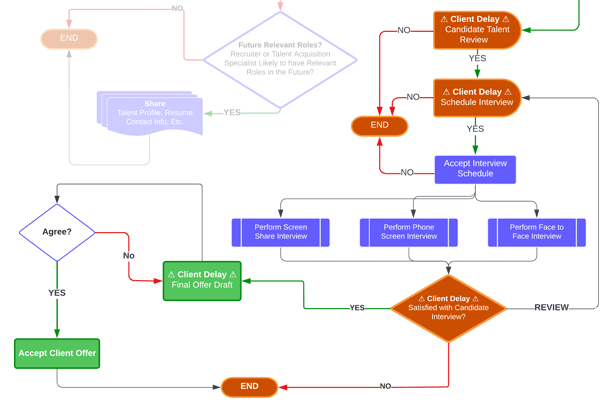 The process begins when I become "On-the-Market" and continues until I accept a "Final Offer Letter" from one of their clients or, in rare instances, directly from the potential employer. This lifecycle is an extension of my custom Lead Generation Lifecycle Process (LGLP), serving as a testament to my commitment and seriousness about the entire recruitment process when communicating with recruiters and potential employers.Please visit the section of my web-mobile application, entitled, “Jason Silvestri on the Talent Acquisition to Final Offer Lifecycle Process” for more details.Irrelevant Roles are Hurting Your Role Placement & My Response TimeIn addition, if you want to help reduce the amount of time it takes to respond to the average person, please pass this section around to your colleagues: Irrelevant Roles: How It's Affecting Role Placement & Response Time.View this section online via the jSilvestri.com mobile & web application user experiences:https://www.jsilvestri.com/home/common-occupation-details#x33-recruiters-talent-acquisition-specialists Share My User-Friendly Short URL Link Instead? https://jsilvestri.com/facts/how-jason-feels-about-working-with-staffing  « Previous Section  /  Next Section »  /  Top  Irrelevant Roles: How They're Affecting Role Placement & Response TimeSurprisingly, a significant portion of the emails, job board messages, and social media inquiries I receive—over 93%—relate to job offers. However, a staggering 90% of these roles are either unrelated to my skill set or are located in areas I am not currently open to relocating to, especially given my Salary/Rate and relocation package preferences. This discrepancy wouldn't be an issue if my experience wasn't in high demand or if I lacked skills in sought-after sectors. Unfortunately, neither is the case. The core problem lies in certain recruiters and talent acquisition specialists not conducting sufficient discovery on my profile or failing to appropriately match candidates with job requirements before reaching out. This situation is unfair to those hardworking specialists who diligently make relevant pairings. Moreover, it hinders my ability to focus on firms presenting suitable roles, which is the main reason for creating this page.I kindly request recruiters and talent acquisition specialists to invest some time in researching potential candidates before sending out requirements. Whether it's me or someone else next time, this approach will help reduce unnecessary noise and enhance collaboration with specialists in your field.View this section online via the jSilvestri.com mobile & web application user experiences:https://jsilvestri.com/home/common-occupation-details#x33-irrelevant-roles Share My User-Friendly Short URL Link Instead? https://jsilvestri.com/facts/irrelevant-roles-and-how-they-are-affect « Previous Section  /  Next Section »  /  Top  Existing ClientsI have wrapped up most client obligations for 2022, 2023 & 2024. At the same time, though, I know some of you will continue to need support until we conclude the latest efforts in the automation of your business workflows and lifecycle processes, discovery of new technologies, etc. I will continue to help when I can while I am On-the-Market. Conversely, this will drastically change when I am Off-the-Market. In fact, I follow a strict set of On-the-Market & Off-the-Market Rules of Engagement. In the meantime, feel free to contact me when you are ready and need assistance. View this section online via the jSilvestri.com mobile & web application user experiences:https://jsilvestri.com/home/common-occupation-details#x33-existing-clients Share My User-Friendly Short URL Link Instead? https://jsilvestri.com/facts/existing-clients« Previous Section  /  Next Section »  /  Top  ProspectsI am not currently investing in any type of paid advertising. However, it is possible that you found me through some form of an old advert. Maybe I was recommended to you by a friend. It could be that you simply saw a post on LinkedIn or Twitter. However you found me, I certainly appreciate the visit and welcome to my brand new jsilvestri.com BETA v 2024 web and mobile application user experiences! 

Conversely, it's important to mention that my primary focus at the moment is on collaborating with potential employers, rather than engaging with new or existing clients, and/or prospects seeking new business. The only exception is if you have an emergency situation. 

In fact, I have a very particular target job type right now. To learn more, see the Desired Job Types/Positions & Current Titles section on this page. Otherwise, feel free to review my current pricing for help on those smaller projects.View this section online via the jSilvestri.com mobile & web application user experiences:https://jsilvestri.com/home/common-occupation-details#x33-prospects Share My User-Friendly Short URL Link Instead? https://jsilvestri.com/facts/prospects« Previous Section  /  Next Section »  /  Top  Direct-Hire EmployersIf you are a Hiring Manager or HR Representative requesting additional occupation details from me and/or have feedback on a phone screen or interview I recently had with your company, please know that you have already been bumped up to the top of my call back list by default! I will be reaching back out to you sooner than everyone else. If this is the first time you are contacting me, please feel free to contact me directly at any time! View this section online via the jSilvestri.com mobile & web application user experiences:https://jsilvestri.com/home/common-occupation-details#x33-direct-hire-employers Share My User-Friendly Short URL Link Instead? https://jsilvestri.com/facts/direct-hire-employers« Previous Section  /  Next Section »  /  Top  In ClosingI am going to continue updating this section to ensure the most up-to-date information is available to the headhunters, recruiters, staffing firms, talent acquisition specialists & potential employers that use this section to get the latest information about me.View this section online via the jSilvestri.com mobile & web application user experiences:https://jsilvestri.com/home/common-occupation-details#x33-in-closing Share My User-Friendly Short URL Link Instead? https://jSilvestri.com/facts/in-closing